STD SEVEN (7) - 2020                                       SSRE                TIME: 2 HRS 15 MI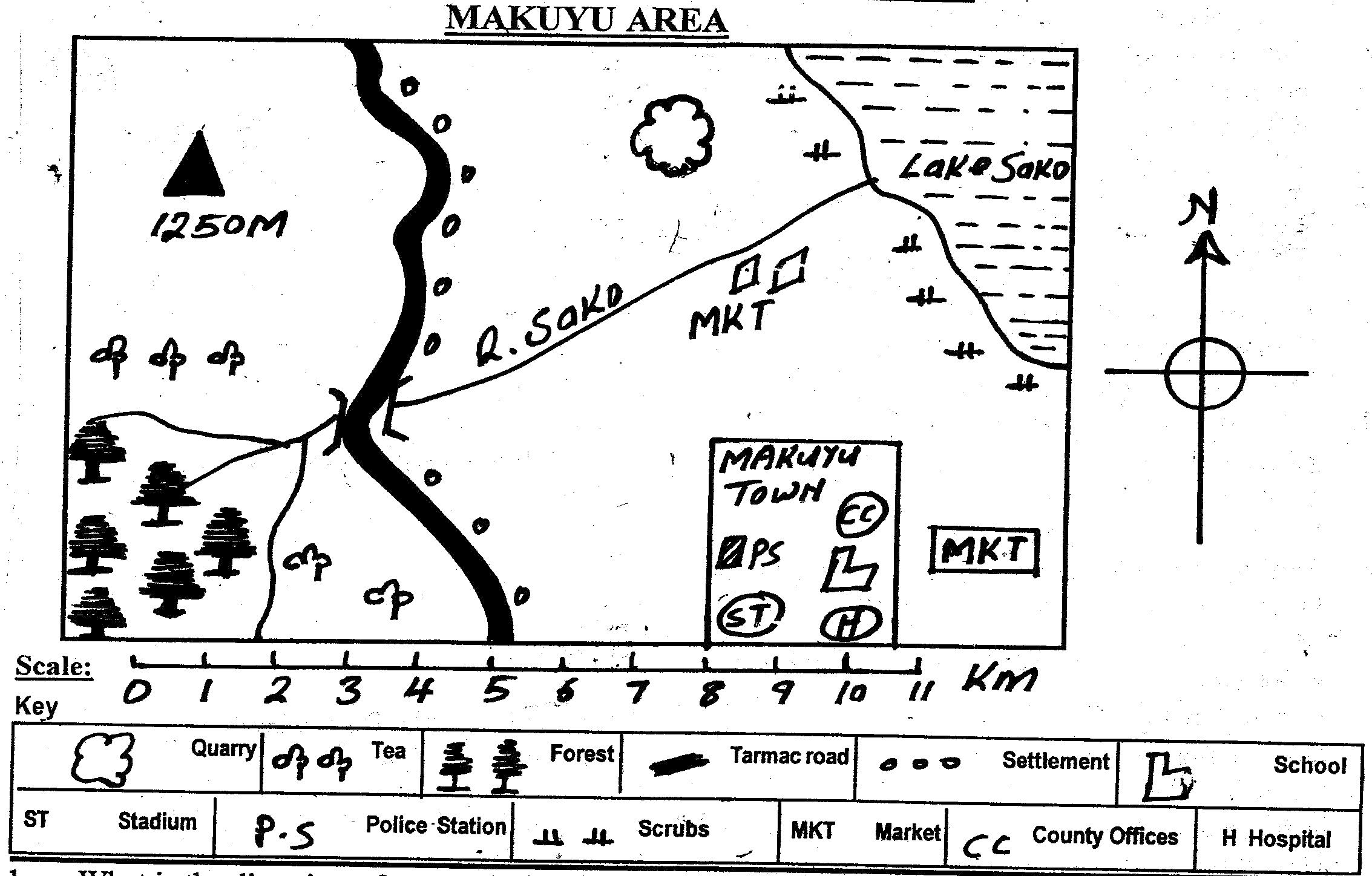 Study the map of Makuyu Area and use it to answer question 1-7What is the direction of quarry from Makuyu town?   North 	South South East North East  Which climate can best fit North Eastern side of Makuyu area?  Hot and wet Hot and cool Hot and dry Cool and wetThe road in Makuyu area MAINLY meanders because the place is ____. rocky 		B. flat C.  hilly 		D. smooth  The chief administrator of National government in Makuyu area is the ____. Assistant Chief Chief County Commissioner County Governor  Which social service is NOT provided in Makuyu town? Education 		B. Security C.  Health 			D. Religion  Kamau wanted to start a business in Makuyu town, the best place for him to get a trading licence is from? Police Station County Government Chief Elders  River Sako ends in ____. estuary 	B. confluence C. delta 		D. distributary  The smallest country in Africa is ____. Sudan		B. Seychelles  C.  Algeria 		D. Rwanda  The headquarters of East African Communities are situated in _____. Kampala  Nairobi Dar es salaam Arusha  Three of the following are effects of revolution EXCEPT:- Causes differences in length of day and night Causes occurrence of day and night. Causes four seasons Causes changes of position of day and night  The following are descriptions of longitudes except one which one? They run from north to south They meet at the poles They are parallel Are measured and named from prime meridian During a std 7 lesson at Handidi primary, Mr. Lunani asked his pupils to state different colours used to represent drainage features. Who gave the correct answer. Khatambe – orange Grazil – purple Isutsa – blue Byrons – green The most southerly point of Africa is called ___. Cape Ras Hafun Cape of Bon Cape of Guadafui Cape Agulhas Which country is CORRECTLY matched with its capital city? Tunisia – Tunis Algeria – Bujumbura Egypt – Rabat Morocco – Lusaka  Use the map of Africa to answer questions 15-19 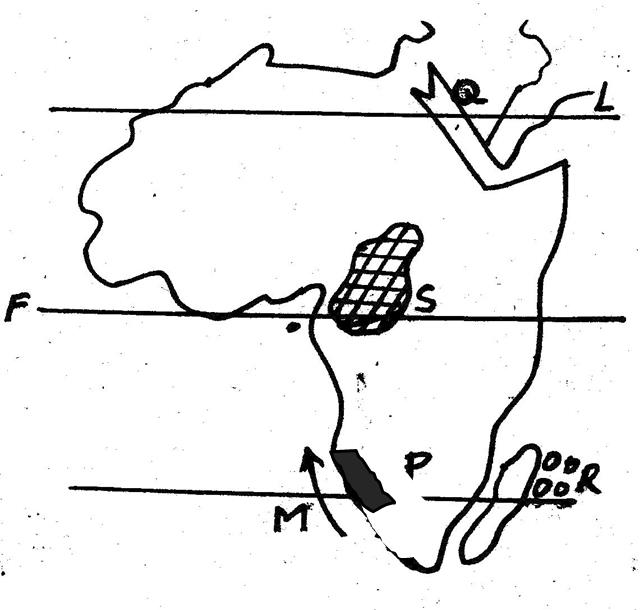  The ocean current marked M is called ____.Somali Equatorial Guinea Benguela Canary The country marked P is called ____.  Angola 	Congo S. Sudan Namibia  Which one of the following countries is NOT passed by the latitude marked F?   Sudan 		Uganda DRC Kenya  The Islands marked R are called ____. Ethiopia 		Somali Uganda Kenya  When regions in the southern hemisphere experiences summer, which one of the following seasons is experienced in the Northern hemisphere? Summer 		B. autum C. winter			D. spring The basin marked S is called ____. ChadMalagarasi Okavango Congo  Which one of the following group of people belong to the highland Nilotes? Akamba, Nuer, Alur Nandi, Kipsigis, Marakwet Japadhola, Luo, Ameru Alur, Luo, Gusii The below fishing method is known as ____.  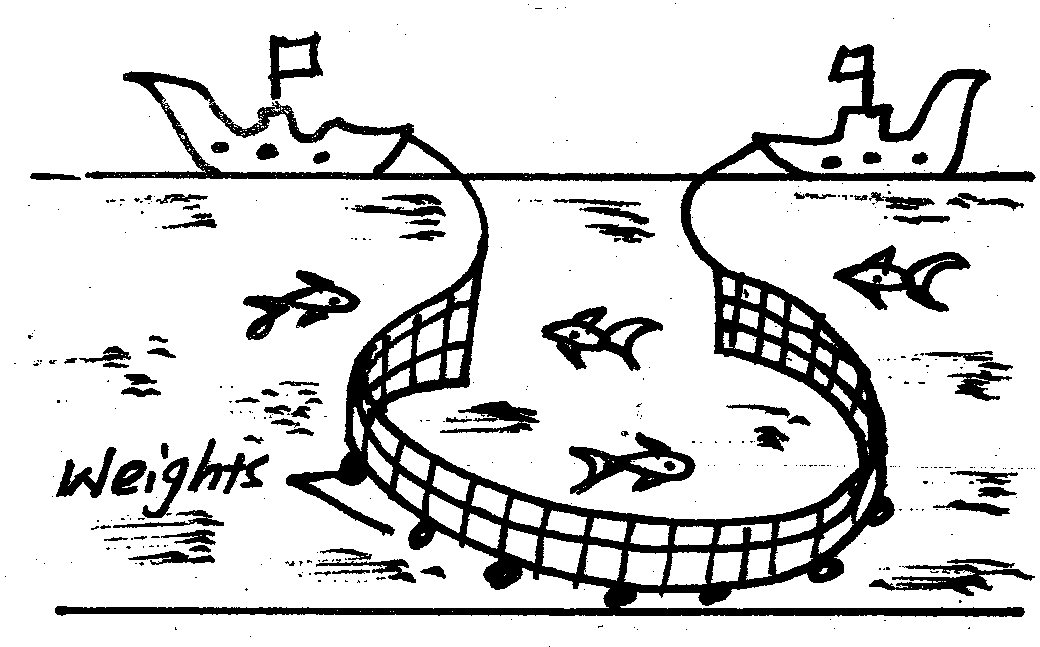 Trawling Longlining Purse –seining Net-drifting  The MAIN problem facing wildlife in Kenya is ____. Drought Pests and diseases Poaching Human activities in wildlife areas  Three of the following are inland fishing ground in Kenya.  Which one is NOT?  Lake Baringo Lake Naivasha Lake Victoria Lake Bogoria  Which one of the following fish is caught in marine fishing grounds? Nile perch Trout Tuna Tilapia Lawlessness will lead to all the following EXCEPT:-  Rapid development Loss of life and property Fear Slow development   Which of the following was MAINLY acquired through  apprenticeship? Iron-smelting Social values The history of the community Herding  The Hehe community were led by ____ during the colonial times.  Oloibon 		Abawanga Chief Mkwawa 	Nabongo  Which instrument is used to measure air pressure? Wind vane		B. thermometer C.  raingauge 		D. barometer  The following are factors which influence climate. Which one is NOT? Latitude Longitudes Ocean currentsWinds  Which of the following is CORRECTLY matched with its place of mining?Limestone –Kerio Valley Fluorspar – Kariandusi Anemometer – Lake Victoria Soda ash – lake Madadi  Which one of the following is a role of the head teacher in the school management committee? Writes  down committee proceedings Admits new pupils who satisfy the school regulations Disciplines pupils who fail to observe school regulations Supervises the other workers in the school Use the mountain vegetation below to answer questions 33-34  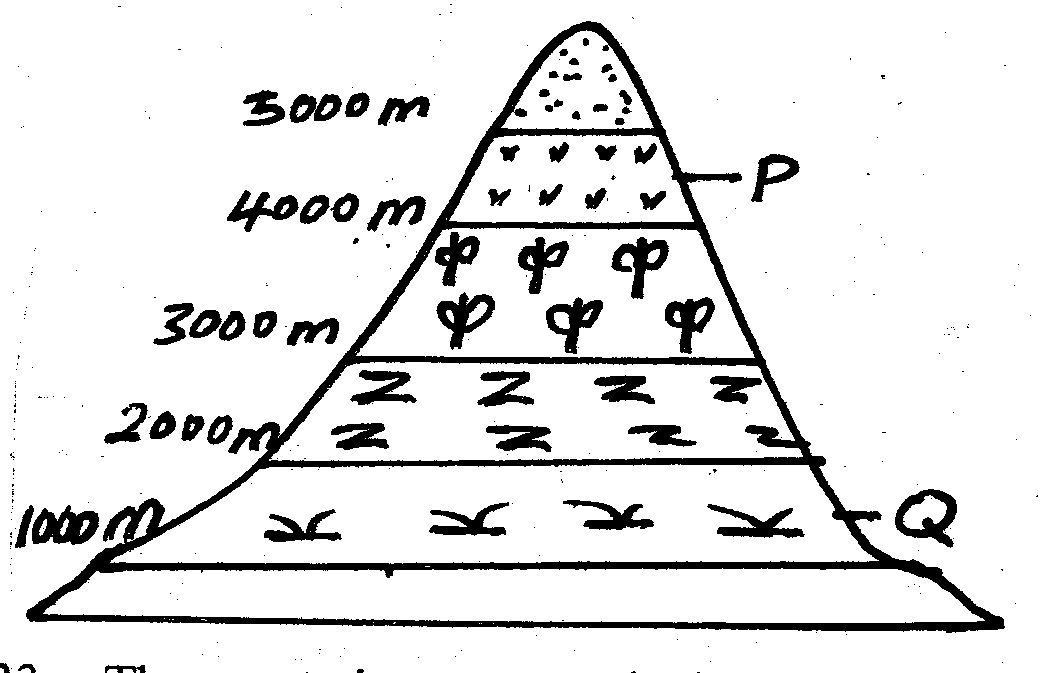 The vegetation zone marked P is called ____. Health and moorland Bamboo Snow and bare rocks Savanna grasslands  The main vegetation located in the area marked Q is ____. Bamboo Canopy  trees Grass Thorny trees  The origin home of Gabbra was ____. Bah-el-Ghazal South Africa Congo Basin Horn of Africa  Lake Chad was formed as a result of ____. Downwarping Faulting and sinking Deposition Volcanic activity  Who among the following Nyamwezi leader was charged with the collection of tax? Mtwale Kikoma Mganwe Minule The MAIN tourist attraction along the coast of Kenya is ____. Pre-historic sites Sandy beaches Beautiful scenery Wildlife  In the Buganda kingdom the treasurer was known as ____. Lukiiko Katikiro Omuwanika Omulamuzi  Who among the following is NOT presidential appointee? Principal Secretaries Attorney General Cabinet Secretaries Speaker to the National Assembly The person who controls debates in the parliament is the ____. The speaker The Clerk of the National Assembly Sergeant at Arms President  The vegetation found in Central Tanzania with a lot of tsetse flies is called _____. Savanna Miombo Woodland Nyika Shrubs  Which one of the following is the best wildlife conservation measure in Kenya?Putting up animal orphanages Establishmen of National parks Establishing game sanctuaries Creating awareness among people on wildlife  conservation Pastoralists in Africa MAINLY migrate in search of ____. Good fishing grounds Fertile land for farming Meat and blood Pasture and waterWho among the following people founded the African Socialism philosophy?Daniel MoiJomo KenyattaJaramogi Oginga Mwai KibakiWhich one of the following is not one of the sections of the Great Rift Valley The Ethiopian Rift Valley The Eastern Branch The Lake branch The Western Branch Use the physical feature below to answer questions 47 and 48. 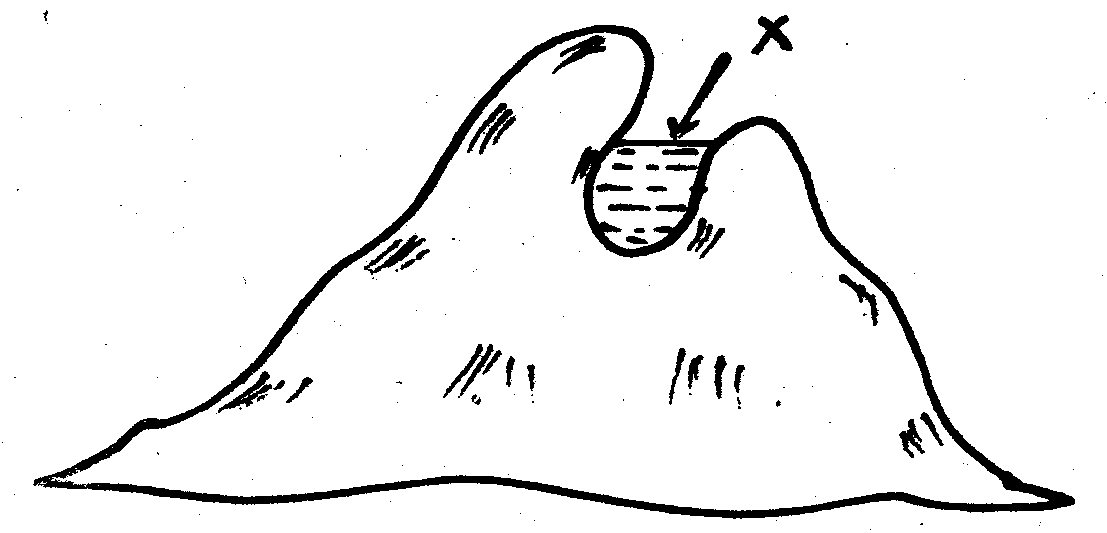 The type of lake formed through the above process is called ____.  Ox-bow 	B. faulting C.  crater 		D. corrie An example of the lake marked X is ____. Chad 		B. Teleki C.  L. Gambi	D. L. Tana  Which of the following types of marriage allows one to marry upto four wives? Civil marriage Hindu marriage Muslim marriageChristian marriage   The isolated hills in a plateau are called ____. Inselberge 		Plains Nyika Escarpment The earth rotates from ___ to ___North to South South to North East to West West to East Which of the following is NOT a hardwood tree? Mahogany 	B. Oak C.  Mvule 		D. Cypress  The winds which blow in Sahara region are known as ____ winds South East trade winds Harmattan winds South Westerlies Westerlies  Calculate the approximate time at Marsabit town at longitufe 380E when it is 8.00 a.m. at Cape Verde which is 180W. 4.16 a.m. 		B. 11.40 a.m. C.  4.16 a.m. 		D. 11.44 a.m. Elections in Kenya are held after ___ years. 18		B. 10 C.  5		D. 2  Which colonial power colonized Tanganyika? Spain 		B. Italy C.  Britain 		D. Germany  Which of the following factors undermine peace in society? Tolerance Bribes Equality before the law Equal distribution of resources During a general election, the wining county representatives are announced by the _____. Poling clerks Presiding officer Returning officer IEBC chairman The Kenyan parliament is divided into ____. Senate and National Assembly National Assembly and parliament Upper house and senate Lower  house and the National Assembly The following are voted for during the General election except ____.President Governor Woman representative Deputy president SECTION II: C.R.EAccording to the Bible story of creation all types of sea creatures were created on ___ day. 5th 		B. 6th C.  8th 		D. 4th  Who among the following people used their God given abilities to build a sacred tent? Bazalel and Joshua Bazalel and Caleb Bazalel and Oholiab Samuel and Oholiab  “This is my own dear son with whom I am pleased.”  These words were spoken by God about ____. Jesus Christ John the baptist Angel Gabriel King David  Abraham was commanded by God to offer his son Isaac in the land of _____.   Olives 			B. Ararat C.  Moriah 		D. Midian Which of the following is a secular value? Riches 			B. joy C.  Chastity 		D. Humility  God revealed himself to prophet Samuel through ____. Burning bush               B. Dazzling light C.  Still small voice           D. Loud-voice Where was Zacharia when the angel told him about the birth of John the Baptist? On the journey to Bethlehem In the temple Herding sheep At his house  The Jew attacked by the robbers was travelling to ____. Samaria 		B. Jericho C. Bethany			D. JerusalemWhere was the man who was last healed by Peter and John (Acts 3:1-10) at? Bethsaida Antioch The Beautiful Gate The Lake of Galilee  Who among the following was a Judge in Israel? Naomi 		B. Esther C.  Ruth 		D. Deborah The first miracle of Jesus was performed at ___. Bethany 	B. Cana of Galilee C.  Jericho 	D. Bethlehem  Ruth was married to ___ when they came from land of Moab. Boaz		B. King Xerzes C.  Elimelech	D. Naomi  King Saul was not happy with David mainly because:- David had written many Psalms David had succeeded as King Feared that David might marry his daughter David had become very famous Which miracle of Jesus teaches Christians about forgiveness? The ten virgins           B. The fig tree C.  The mustard seed       D. The prodigal son  Jesus was baptized in River Jordan because he wanted to _____. Join other in repenting their sin Show that John the Baptist was a powerful man Encourage others to be baptized Fulfill the will of God Jesus referred to two sons of Zebedee as ‘Boarnegos’.  This means sons of ____. thunder 	B. moon C.  pity 		D. evil  Who among the following disciples of Jesus was a tax collector? Thomas 	B. James C. Judas		D. Matthew  The following are fruits of the Holy Spirit.  Which one is NOT? Prophecy 	B. kindness C.  joy		D. love   Who led the Israelites to the promised land? Joshua 		B. Miriam  C.  Abraham	D. Moses  A lesson that Christians learn from the parable of the talents is to ____. Help their workmates Use their abilities Love one another Obey their leadersWho helped Jesus to carry the cross? Cleopas 	     C. Judas C.  Joseph Arimathea D. Simon of Cyrene We acquire socially acceptable behavior by _____. Learning from our parents and others Going to school Confessing our sins Playing with our friends  Feeling sorry after having done wrong and deciding to repent is called _____. Resurrection 	Eternal life Repentance Baptism  Which one of the following events happened during the Passover night? Egyptians left EgyptThe Israelites shared a meal A voice was heard from heaven Moses saw a burning bush How can Christians share new life with others? Obeying the school rules Telling them about God and Jesus Avoid talking to sinners Respecting their parents  To express peace in African Traditional Society people ____.  Forgave others        B. Shook hands C.  Told stories             D. Kept animals  Your deskmate James is always instructed by his friend to disobey school rules.  What Christian values does he lack? Critical thinking Decision making Creative thinking Assertiveness  In African Christianity new life started after ____. Joining the church Baptism Death Believing in Jesus  In both the Apostles creed and the Lord’s prayer we say ____. God is the father Jesus died for our sins Jesus is our Lord I believe in Holy Spirit How can a std 7 pupil help to control HIV and AIDs? Avoid girl/boy relationship Helping the sick Loving the sick Getting baptized 